Základní škola a Mateřská škola Pohádka, Hradec Králové, Mandysova 1434Výroční zpráva za školní rok 2021/2022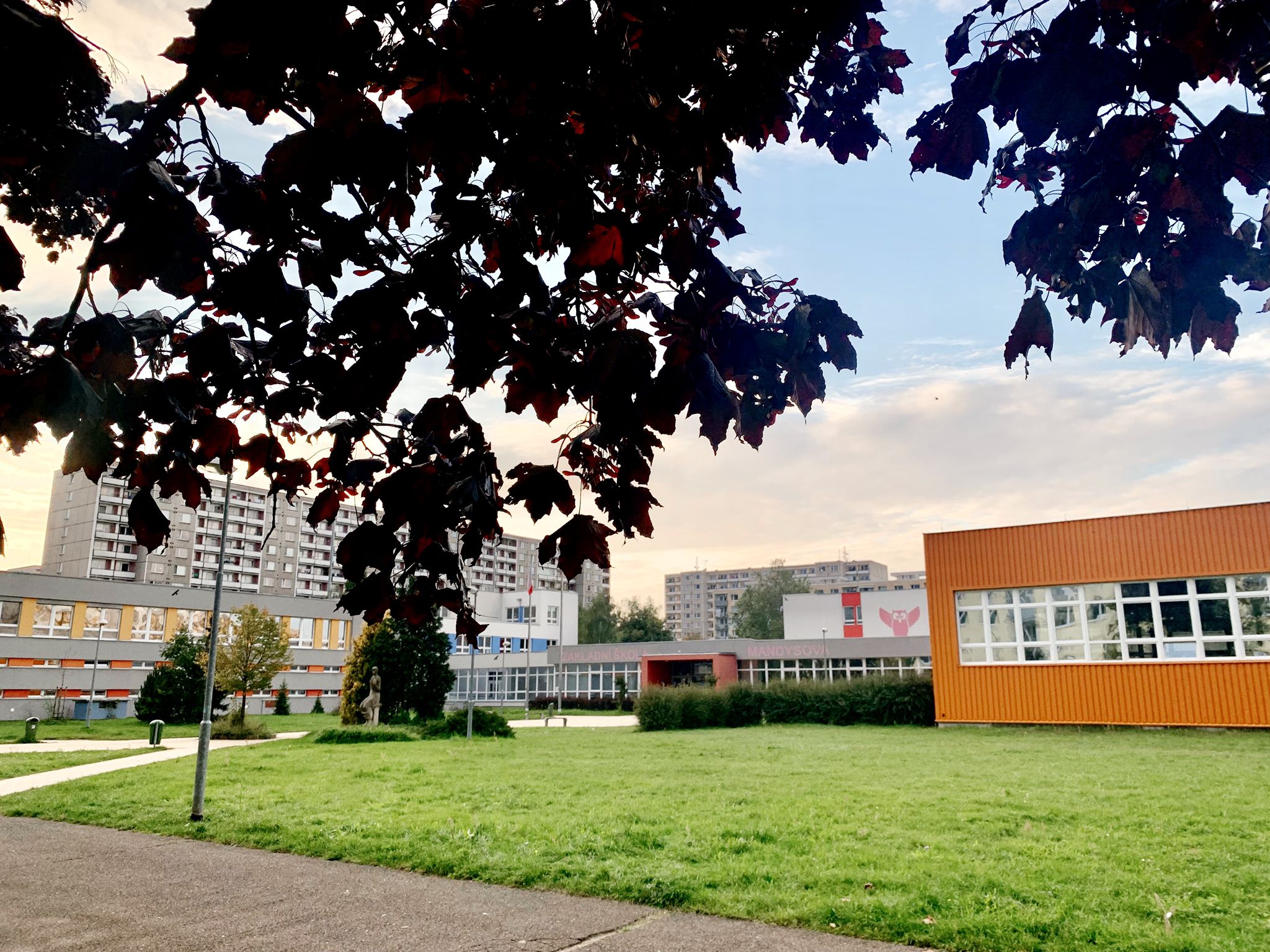 V Hradci Králové								       Mgr. Jan Faltýnek26. září 2022									       ředitel organizaceZákladní údaje o školeCharakteristika školyZákladní škola a Mateřská škola Pohádka byla uvedena do provozu 1. 9. 1984. Jedná se o úplnou pavilónovou školu, která se nachází na Moravském Předměstí v klidném prostředí mimo hlavní komunikační tahy. Vnitroblok školy je vyplněn udržovaným parkem, ve kterém žáci tráví chvíle volna. Organizace se skládá z úplné základní školy, mateřské školy, školní družiny a školní jídelny. Samotnou budovu tvoří čtyři křídla. Ve dvou z nich sídlí první a druhý stupeň, ve třetím najdeme školní jídelnu. Čtvrté křídlo patří od roku 2006 mateřské škole, která je součástí školy. V prosinci 2012 byla uvedena do provozu další dvě oddělení MŠ, jež byla vybudována v prostoru asfaltového hřiště. Škola má rovněž dvě tělocvičny, velké venkovní hřiště a herní hřiště náležící k mateřské škole.	Škola disponuje několika odbornými učebnami - počítačovou, jazykovou, dále specializovanými třídami pro výuku fyziky a chemie, přírodopisu, zeměpisu, výtvarné výchovy a hudební výchovy. Nechybí ani moderně zařízená kuchyňka, dílna pro výuku pracovních činností a keramická dílna. Téměř všechny třídy jsou vybaveny interaktivními tabulemi a další audiovizuální technikou.V minulém školním roce došlo v rámci Integrovaného regionálního operačního programu, jehož cílem je zvýšení kvality vzdělávání žáků, k modernizaci učeben informatiky a fyziky/chemie a        dále k zajištění bezbariérovosti školy přístavbou výtahu.Počet žáků se pohybuje kolem 450, zpravidla po dvou třídách v ročníku. Vzhledem k nižšímu počtu dětí ve třídách máme možnost zajistit individuální přístup nejen žákům se specifickými        vzdělávacími potřebami, ale zároveň se věnovat i žákům talentovaným, což je jedním z našich        cílů.V čem je naše škola výjimečná? Ve školním roce 2014 – 2015 jsme se zapojili jako první škola v ČR do programu „I ve mně je lídr“. Pomocí sedmi základních návyků vedeme naše žáky k proaktivnosti, plánování, svědomitosti, zodpovědnosti, samostatnosti, schopnosti komunikovat, spolupracovat a být úspěšní.V duchu posilování příznivého klimatu školy je Školní vzdělávací program Každý může být úspěšný zaměřen především na etickou výchovu, která je zařazena do výuky od 1. do 9. ročníku a její výuka je naší prioritou.Přehled oborů vzdělání, které škola vyučuje v souladu se zápisem ve školském rejstříkuZákladní údaje o součástech školyMateriálně technické podmínky školyRámcový popis personálního zabezpečení školyZákladní údaje o pracovnících školypozn.: THP – účetní, ekonomka; provozní zam. – školník (-ice), domovník (-ice), uklízečky6.2 Pedagogičtí pracovníciPodle úvazku, odborné kvalifikace a aprobace ve výucePodle věkové skladby a pohlaví6.3 Provozní pracovníci7  Údaje o výsledcích vzdělávání žáků7.1 Údaje o přijímacím řízení k předškolnímu vzdělávání7.2 Údaje o zápisu k povinné školní docházce a následném přijetí do školy7.3 Údaje o počtech dětí a žáků7.4 Podpůrná opatření7.4.1 Žáci s podpůrnými opatřeními7.4.2 Žáci s nárokem na jazykovou přípravuŽákům s nárokem na jazykovou přípravu byly poskytovány hodiny češtiny jako cizího jazyka. V souvislosti s příchodem 31 žáků z Ukrajiny došlo k vytvoření 2 skupin na 1. stupni a 2 skupin žáků na druhém stupni. Týdně docházeli žáci na 8 hodin češtiny pro cizince v rámci výuky tak, aby co nejrychleji překonali jazykovou bariéru.7.4.3 Žáci nadaní a mimořádně nadaníPři vyhledávání nadaných a mimořádně nadaných žáků aktivně dlouhodobě spolupracujeme s Mensou ČR a dále s PPP. Nadaní a mimořádně nadaní žáci se pravidelně jedenkrát v měsíci setkávali na společných schůzkách, které byly věnovány rozvoji logického uvažování, kritického myšlení, slovní zásoby a představivosti či rozvíjení hlubšího pochopení přírodních procesů. To vše probíhalo formou zajímavých her a aktivit, pokusů, miniprojektů, řešení problémových úloh apod. Na konci školního roku potom společně navštívili zábavné a vzdělávací centrum IQ Landie v Liberci.Samozřejmostí byla práce s nadanými a mimořádně nadanými žáky v rámci hodin, kdy docházelo k individuálnímu rozšiřování a obohacování učiva. Tito žáci se rovněž zapojili do různých soutěží a olympiád. Na základě doporučení PPP případně docházeli na výuku některého z předmětů do vyššího ročníku.7.5 Údaje o výsledcích přijímacího řízení7.6 Přehled o prospěchu a absenci1. pololetí školního roku 2021/2022Pozn.: 3. A – jeden žák byl hodnocen nedostatečně a současně měl odklad klasifikace2. pololetí školního roku 2021/2022Vysvětl.: V … prospěl s vyznamenánímP … prospěl5 … neprospělN … nehodnocen7.7 Přehled o chování žáků 1. pololetí školního roku 2021/20222. pololetí školního roku 2021/20228  Výchovně-vzdělávací proces8.1 Údaje o prevenci sociálně patologických jevů8.2 Údaje o dalším vzdělávání pedagogických pracovníků8.3 Údaje o aktivitách a prezentaci školy na veřejnostiZájmová činnost Účast žáků v soutěžíchVýznamné akce školy8.4 Vyhodnocení naplňování cílů školního vzdělávacího programuVe školním roce 2021/2022 se uskutečňovalo vzdělávání žáků naší ZŠ podle Školního vzdělávacího programu pro základní vzdělávání Každý může být úspěšný.  Ve všech předmětech se podařilo dohnat časový skluz, který vznikl v přecházejících letech z důvodu pandemie covidu, kdy převažovala distanční výuka. Podařilo se rozvíjet klíčové kompetence, plnit vzdělávací cíle a zařazovat průřezová témata podle ŠVP. 8.5 Údaje o výsledcích inspekční a kontrolní činnostiV květnu 2022 jsme se zúčastnili testování ČŠI pod názvem Výběrové zjišťování výsledků žáků na úrovni 5. a 9. ročníku základních škol. V rámci naší školy proběhlo testování žáků 9. ročníku v předmětech český jazyk a matematika. Průměrná úspěšnost našich žáků v testech z českého jazyka byla 76%, nejlepších výsledků žáci dosáhli v části slohové útvary (88%) a slovní zásoba a slovotvorba (83%). Nejméně úspěšní byli v oblasti pravopisu a mluvnice (65%). Ve všech částech testu ale překonali průměrnou úspěšnost všech zúčastněných škol.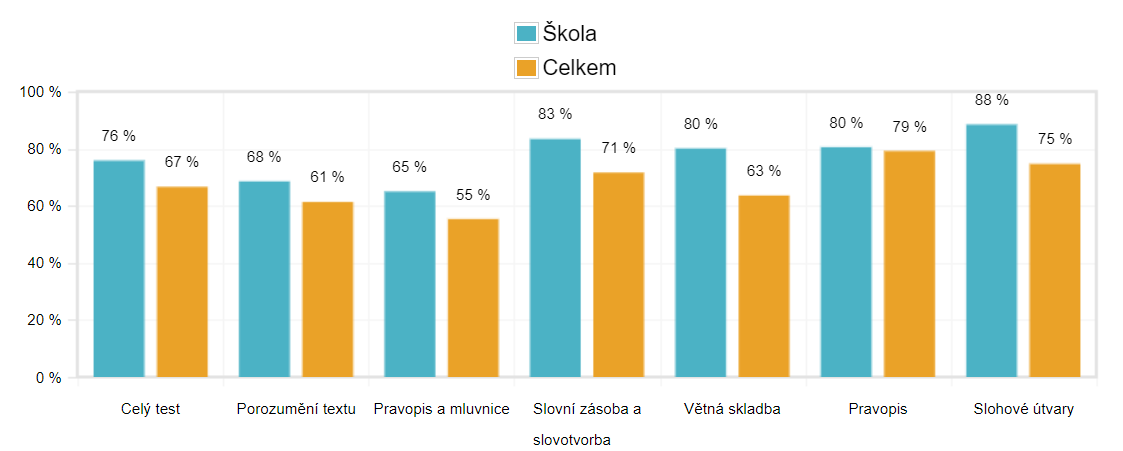 V testu z  matematiky naši žáci dosáhli průměrné úspěšnosti 69%. Nejlepší výsledky zaznamenali v oblasti počítání s čísly (76%). Nejméně se jim dařilo řešit slovní úlohy (64%).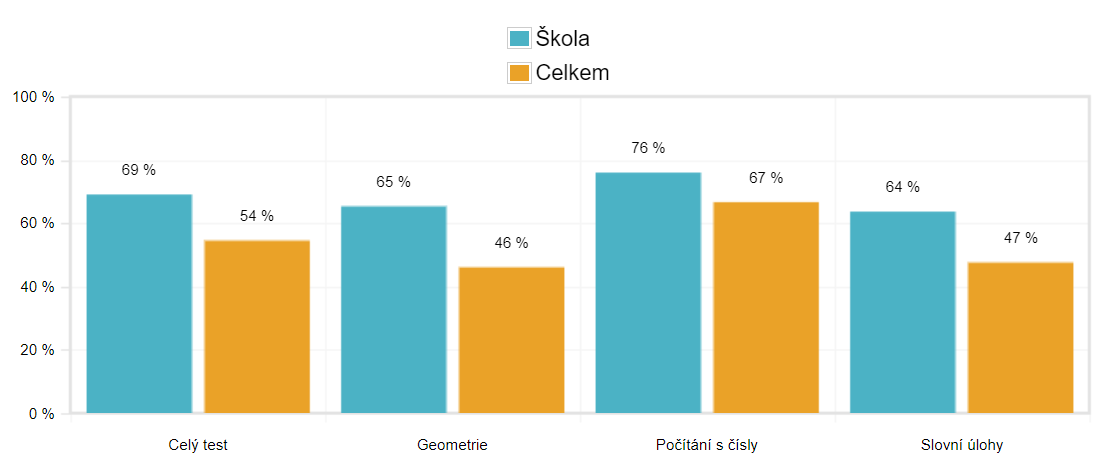 Hospodaření školy      9.1 Státní rozpočet9.2 Příspěvek od zřizovatele9.3 Ostatní zdrojeV Hradci Králové dne 26. 9. 2022			Zpracovala: Mgr. Michaela Hejcmanová                                                				Ředitel organizace: Mgr. Jan FaltýnekProjednáno a schváleno pedagogickou radou dne: Projednáno a schváleno školskou radou dne: 							Předseda školské rady: Název školyZákladní škola a Mateřská škola Pohádka, Hradec Králové, Mandysova 1434Sídlo školyMandysova 1434, 500 12 Hradec KrálovéIČO70886083RED_IZO (resortní identifikátor právnické osoby)600088804IZO (identifikační znak školy)102066671Právní formapříspěvková organizaceZřizovatel školyStatutární město Hradec KrálovéČeskoslovenské armády 408500 02 Hradec KrálovéKontakt:Tel.: 495 707 111Fax: 495 707 100e-mail: posta@mmhk.czID datové schránky: bebb2inVedení školyŘeditel školy: Mgr. Jan FaltýnekZástupce ředitele pro I. stupeň: Mgr. Jitka ComorkováZástupce ředitele pro II. stupeň: Mgr. Michaela HejcmanováZástupce ředitele pro MŠ: Bc. Petra Tichá MárováVedoucí školní jídelny: Simona ZedkováAdresa pro dálkový přístupwww.mandyska.czKontaktyŘeditelna: 495 279 713Zástupci ředitele: 495 279 712Kancelář: 495 279 710-11Školní jídelna: 495 279 750MŠ: 495 279 740ŠD:  495 279 730Fax: 495 279 713Email: skola@mandyska.czwww.mandyska.czID datové schránky: ruitdkkBankovní spojení78-7548300297/0100Údaje o školské raděDatum zřízení: 1. 1. 2006Počet členů: 6 Kontakt: Zuzana.Benesova@mmhk.czČlenové: Ing. Zbyněk Bárta, PaedDr. Zuzana Benešová, Mgr. Jana Jozífová Součková, Mgr. Marcela Najmanová, Mgr. Lenka Knobová, Dis., MUDr. Tereza KertészÚdaje o zapsaném spolku při školeNázev: Spolek rodičů a přátel Základní školy Hradec Králové, Mandysova 1434Registrace: 17. 9. 2001Zaměření: výchova a vzdělávání dětíKontakt: Spolek rodičů a přátel Základní školy Hradec Králové, Mandysova 1434, 500 12 Hradec KrálovéKÓDPOPIS OBORUDÉLKA VZDĚLÁVÁNÍFORMA VZDĚLÁVÁNÍKAPACITA600 088 804Základní škola9denní540MATEŘSKÁ ŠKOLAŠKOLNÍ VZDĚLÁVACÍ PROGRAM PRO PŘEDŠKOLNÍ VZDĚLÁVÁNÍ168 101 742Země pohádekSoučást školyKapacitaPočet pedagogůPočet tříd/odděleníPočet dětí/žákůPočet dětí/žáků na tříduPočet dětí/žáků na pedagogaMateřská škola1341151252511,36Základní škola540321946524,4714,53I. stupeňx151024924,916,6II. stupeňx1792162412,71Školní družina2255512825,625,6Školní jídelna750xx426xxŠkolní výdejna134xx130xxBudovy, pavilony, učebny, hernyMŠ: Tři oddělení MŠ jsou umístěna v pavilonu v rámci budovy ZŠ  a  další dvě se nachází v modulové budově, která stojí v areálu školy.ZŠ: Budovu ZŠ tvoří celkem 4 křídla. V jednom sídlí první stupeň a školní družina, v dalším jsou umístěny kmenové i odborné učebny druhého stupně, ve třetím se nachází školní jídelna a ve čtvrtém mateřská škola. ŠD: Školní družina má k dispozici pět samostatných heren v pavilonu prvního stupně. ZŠ. Při vstupu do školy se nachází herna, ve které se děti scházejí ráno a potom po 16. hodině.Odborné pracovny, knihovna multimediální učebnaMŠ: MŠ má k dispozici 5 učeben a vlastní keramickou dílnu.ZŠ: ZŠ disponuje několika moderně vybavenými  odbornými učebnami – F/Ch, Př, Z, Vv, Hv, počítačovou učebnou, cvičnou kuchyní, technickou dílnou a keramickou dílnou. Na druhém stupni se také nachází nově vybavená aula, kde je možné realizovat besedy a výukové projekty.ŠD: Žáci v rámci školní družiny navštěvují keramickou dílnu, počítačovou učebnu a cvičnou kuchyň.Odpočinkový areál, zahrada, hřištěMŠ: MŠ má k dispozici herní hřiště s prvky pro děti od 3 let, přírodní stezku, prostor pro environmentální výuku a asfaltové hřiště pro míčové hry.ZŠ: Vnitroblok školy je tvořen parkem, který je osázen vzrostlými stromy a keři. V tomto prostoru se také nachází asfaltové hřiště a zastřešená letní venkovní učebna. Škola dále vlastní atletický ovál, včetně hřiště na tenis.ŠD: ŠD při pobytu venku využívá travnaté plochy v areálu školy, asfaltová hřiště, atletický ovál a letní venkovní učebnu. Žáci prvních tříd mají také k dispozici dětské hřiště s herními prvky a prolézačkami, které patří naší MŠ.Sportovní zařízeníMŠ: MŠ využívá tělocvičny základní školy, asfaltové hřiště a vlastní hřiště s herními prvky.ZŠ: Žáci základní školy mají k dispozici dvě tělocvičny – herní a gymnastickou a venkovní  hřiště s atletickým oválem.ŠD: Žáci školní družiny využívají v rámci projektu „Sportuj ve škole“ dvě tělocvičny a venkovní hřiště.Dílny, pozemkyZŠ: V rámci výuky pracovních činností využívají chlapci v 7. a 8. ročníku technické dílny.Žákovský nábytekMŠ: Ve všech učebnách je barevný dřevěný nábytek.ZŠ: Všechny učebny jsou vybaveny kvalitním výškově nastavitelným nábytkem odpovídajícím správnému a zdravému sezení žáků.ŠD: Herny ŠD disponují barevným dřevěným nábytkem.Vybavení učebními pomůckami, hračkami, sportovním nářadímMŠ: Každé oddělení MŠ má k dispozici hračky, didaktické pomůcky a cvičební náčiní.ZŠ: Základní škola je plně vybavena moderními učebními pomůckami pro výuku a sportovním nářadím pro vyžití žáků v rámci hodin tělesné výchovy a zájmových kroužků.ŠD: Všechna oddělení ZŠ využívají sportovní a výtvarné pomůcky, hračky, stolní hry a další spotřební materiál, který je v průběhu roku obměňován.Vybavení žáků učebnicemi a učebními textyZŠ: Žákům základní školy jsou každý rok zapůjčovány všechny potřebné učebnice. Vybavení kabinetů, laboratoří a učeben pomůckamiZŠ: Všechny kabinety prošly v poslední době rekonstrukcí a jsou vybaveny novým moderním nábytkem. Pomůcky v odborných učebnách jsou postupně obměňovány dle nabídky. ŠD: Školní družina má k dispozici samostatný sklad na materiál určený pro výtvarné a pracovní činnosti a dále sportovní náčiní.Vybavení školy audiovizuální a výpočetní technikouMŠ: Učebny MŠ jsou vybaveny LCD panely a interaktivními tabulemi.ZŠ: Všechny kmenové a odborné učebny na I. a II. stupni jsou vybaveny interaktivními tabulemi, dataprojektory a vizualizéry.Investiční rozvojV letošním školním roce byla dokončena modernizace učebny informatiky a chemicko-fyzikální učebny včetně zajištění bezbariérového přístupu do pavilonu 2. stupně a školní jídelny. hlavní činnosthlavní činnostdoplňková činnostdoplňková činnostFYZICKÉ OSOBYÚVAZKYFYZICKÉ OS.ÚVAZKYPočet pracovníků celkem8167,167831,15Počet učitelů ZŠ3228,09Počet asistentů pedagoga v ZŠ64,2778Počet školních psychologů v ZŠ00Počet speciálních pedagogů v ZŠ11Počet vychovatelů v ŠD54,23Počet učitelů v MŠ1110,29Počet asistentů pedagogů v MŠ11Počet školních asistentů, chův v MŠ00Počet správních zaměstnanců ZŠpracovníci THP32,25provozní zaměstnanci 64,7520,75Provozní zaměstnanci MŠ42,68Obchodně provozní zaměstnanci ŠV63Obchodně provozní zaměstnanci ŠJ65,610,4Počet pedagogůKomentářMateřská školastředoškolské vzdělání5Mateřská školavysokoškolské vzdělání6Mateřská školabez kvalifikace0Základní školavysokoškolské s aprobacíI. ST.13Základní školavysokoškolské s aprobacíII. ST15Jedna vyučující učila současně na I. a II. stupni.Základní školavysokoškolské bez aprobaceI. ST.2Základní školavysokoškolské bez aprobaceII. ST2Školní družinastředoškolské vzdělání3Školní družinavysokoškolské vzdělání2Školní družinabez kvalifikace0Do 35 letDo 35 let36 - 45 let36 - 45 let46 - 55 let46 - 55 letnad 55 letnad 55 letv důch. věkuv důch. věkumužiženymužiženymužiženymužiženymužiženypedagogové ZŠ I. st.0901020300pedagogové ZŠ II. st.2306111201pedagogové MŠ0302050    001vychovatelé ŠD0001020200ZÁKLADNÍ ŠKOLAZÁKLADNÍ ŠKOLAZÁKLADNÍ ŠKOLAZÁKLADNÍ ŠKOLAPracovní zařazeníVzdělání (odborné/bez odborného)ÚvazekFyzické osobyuklízečkaodborné44uklízečodborné0,51správce informačních a komunikačních technologiíodborné0,251administrativní a spisová pracovniceodborné11ekonomkaodborné11školníkodborné11MATEŘSKÁ ŠKOLAMATEŘSKÁ ŠKOLAMATEŘSKÁ ŠKOLAMATEŘSKÁ ŠKOLAPracovní zařazeníVzdělání (odborné/bez odborného)ÚvazekFyzické osobyuklízečkaodborné2,684ŠKOLNÍ JÍDELNAŠKOLNÍ JÍDELNAŠKOLNÍ JÍDELNAŠKOLNÍ JÍDELNAPracovní zařazeníVzdělání (odborné/bez odborného)ÚvazekFyzické osobyvedoucí ŠJodborné11vedoucí kuchařka ŠJodborné11kuchařkaodborné22zaučená kuchařkaodborné22ŠKOLNÍ VÝDEJNAŠKOLNÍ VÝDEJNAŠKOLNÍ VÝDEJNAŠKOLNÍ VÝDEJNAPracovní zařazeníVzdělání (odborné/bez odborného)ÚvazekFyzické osobykuchařkaodborné11zaučená kuchařkaodborné25MATEŘSKÁ ŠKOLAPodané žádostiPodané žádostiPřijaté dětiPřijaté dětiMATEŘSKÁ ŠKOLAcelkemz toho dívkycelkemz toho dívkyPočet dětí k 1. 9.  90363814z toho k povinnému vzdělávání12371počet dětí během školního roku (uvolněná místa) 103103z toho k povinnému vzdělávání 7373ZapisovaníZapisovaníZapsániZapsánicelkemz toho dívkycelkemz toho dívkyPoprvé u zápisu5424 5627Přicházejí po odkladu113 11 3 Počet třídPočet dětíPočet dětíz toho děti se speciálními vzdělávacími potřebamiz toho děti se speciálními vzdělávacími potřebamiz celku děti v povinném vzdělávánícelkemdívkycelkemdívkyMateřská škola5130521054 Běžné třídyPočet třídPočet žákůPočet žákůz toho žáci se speciálními vzdělávacími potřebamiz toho žáci se speciálními vzdělávacími potřebamiz celku žáci opakující ročníkcelkemdívkycelkemdívky1. ročník249201002. ročník253304103. ročník2492510404. ročník246194105. ročník252288306. ročník3682811307. ročník2532812618. ročník2492210509. ročník24417610CELKEM1946521766240z toho I. stupeň102491222790RočníkPočet dětí/žáků s doporučeným podpůrným opatřenímStupeň podpůrného opatření, komentářMŠ1čtvrtý stupeň – 1 žák1.1třetí stupeň – 1 žák2.4druhý stupeň – 2 žácitřetí stupeň – 2 žáci3.10druhý stupeň – 7 žácitřetí stupeň – 2 žácičtvrtý stupeň – 1 žák4.4první stupeň – 1 žák druhý stupeň – 3 žáci5.8první stupeň – 2 žácidruhý stupeň – 5 žákůtřetí stupeň – 1 žák 6.11první stupeň – 2 žácidruhý stupeň – 8 žákůtřetí stupeň – 1 žák7.12druhý stupeň – 9 žákůtřetí stupeň – 3 žáci 8.10první stupeň – 1 žákdruhý stupeň -  8 žákůtřetí stupeň – 1 žák9.6první stupeň – 1 žákdruhý stupeň – 5 žáků Počet žáků přijatých na střední školyPočet žáků přijatých na střední školyz 5. ročníků2ze 7. ročníků1z 8. ročníků1z 9. ročníků44CELKEM48Počet žáků, kteří ukončili povinnou školní docházku a dále se nevzdělávajíPočet žáků, kteří ukončili povinnou školní docházku a dále se nevzdělávajíz 9. ročníků0z nižších ročníků0CELKEM0Zřizovatel: krajPočet žáků přihlášených k přijímacím zkouškámPočet žáků přijatých Počet žáků, kteří nastoupili ke vzděláváníGymnázium Boženy Němcové, Hradec Králové, Pospíšilova tř. 324511Gymnázium J. K. Tyla, Hradec Králové, Tylovo nábř. 682654Gymnázium, Pardubice, Mozartova 449111Gymnázium Jaroslava Žáka, Jaroměř, Lužická 423111Gymnázium, SOŠ a VOŠ Nový Bydžov322Gymnázium a Střední odborná škola Přelouč, Obránců míru 1025111Střední škola služeb, obchodu a gastronomie, Hradec Králové883Obchodní akademie, Střední odborná škola a Jazyková škola s právem státní jazykové zkoušky, Hradec Králové542Střední průmyslová škola, Střední odborná škola a Střední odborné učiliště, Hradec Králové201913Vyšší odborná škola zdravotnická a Střední zdravotnická škola, Hradec Králové, Komenského 234643Střední zdravotnická škola Pardubice, Průmyslová 395222Střední odborná škola a Střední odborné učiliště, Hradec Králové, Vocelova 1338331Střední škola automobilní Holice, Nádražní 301322Střední průmyslová škola chemická, Poděbradská 94431Střední odborná škola veterinární, Hradec Králové-Kukleny, Pražská 68111Střední uměleckoprůmyslová škola hudebních nástrojů a nábytku, Hradec Králové, 17. listopadu 1202221Zemědělská akademie a Gymnázium Hořice, Riegrova 1403110Střední škola zahradnická a technická Litomyšl, T. G. Masaryka 659111VOŠ pedagogická a SPgŠ, Litomyšl, Komenského nám. 22100Střední škola  uměleckoprůmyslová Ústí nad Orlicí, Zahradní 541221Střední průmyslová škola potravinářství a služeb Pardubice, nám. Republiky 116221Střední škola profesní přípravy, 17. listopadu 1212, Hradec Králové111CELKEM796643Zřizovatel: soukromá osobaPočet žáků přihlášených k přijímacím zkouškámPočet žáků přijatých Počet žáků, kteří nastoupili ke vzděláváníObchodní akademie, Střední pedagogická škola, VOŠ cestovního ruchu a jazyková škola s právem státní jazykové zkoušky, s.r.o., třída SNP 170/32, Hradec Králové111TRIVIS – SŠ veřejnosprávní s.r.o., Třebechovice pod Orebem220Střední škola vizuální tvorby, s.r.o., Hradec Králové110Střední škola a vyšší odborná škola aplikované kybernetiky s.r.o., Hradec Králové331SŠ Sion High School, Hradec Králové200Hotelová škola Hradec Králové, s.r.o.111CELKEM1083Zřizovatel: církevPočet žáků přihlášených k přijímacím zkouškámPočet žáků přijatých Počet žáků, kteří nastoupili ke vzděláváníBiskupské gymnázium, církevní základní škola, mateřská škola a základní umělecká škola Hradec Králové83 2CELKEM 832třída/ročníkpočet žákůhodnoceníhodnoceníhodnoceníhodnoceníabsence na žákaabsence na žákatřída/ročníkpočet žákůVP5Nomluv.neomluv.1.A25 2500044,0001.B222200034,5002.A262420047,3002.B272700030,8503.A282341177,600,893.B221660075,182,454.A201460043,6004.B211830039,0505.A252130146,321,085.B2212100062,950,056.A2211110064,4006.B211380037,3306.C217140066,2307.A237151068,2607.B2611141055,464,318.A2351530108,040,048.B249141084,660,969.A201162156,3518,959.B215151085,090třída/ročníkpočet žákůhodnoceníhodnoceníhodnoceníhodnoceníabsence na žákaabsence na žákatřída/ročníkpočet žákůVP5Nomluv.neomluv.1.A262600074,8401.B232300058,1702.A262330056,4602.B272610038,4403.A282431082,2803.B211560064,6604.A231751054,8204.B231850049,5605.A272340050,6605.B2513120066,040,046.A221570072,450,276.B241590066,1606.C2210120082,4507.A279180074,510,077.B2813150054,282,648.A233191092,951,578.B268171096,151,429.A2310130053,7309.B214170076,850,10Třída/ročníkPočet žákůPochvala třídního učitelePochvala ředitele školyNapomenutí třídního učiteleDůtka třídního učiteleDůtka ředitele školySnížená známka z chování1.A2594700001.B22125500002.A2638700002.B2799600003.A2825000113.B2230432124.A2060400004.B2155400005.A2562600115.B2227611006.A2294510206.B2142600006.C2152500007.A2335341007.B2641721118.A2317633208.B2437810119.A20231400129.B213661000Třída/ročníkPočet žákůPochvala třídního učitelePochvala ředitele školyNapomenutí třídního učiteleDůtka třídního učiteleDůtka ředitele školySnížená známka z chování1.A2650800001.B23110711002.A26781000002.B2747600003.A28421000003.B2130721004.A2343700004.B2342840005.A2731700005.B2556541006.A2290730106.B2453600006.C2243350007.A2716664747.B28451113218.A2336723438.B2687801219.A23561400009.B2180103200Silné stránkySlabé stránkyvýborně fungující školní poradenské pracovištěnegativní dopady distanční výuky na žáky po stránce vzdělávací i psychicképrogram Každý může být úspěšný a s ním související přátelské klima školyrůznorodá sociální skladba žákůMaják školy (spolek proaktivních vyučujících)zvyšující se neomluvená absencekvalifikovaný, stabilní a aktivní pedagogický sborsnižující se odpovědnost rodičů za přípravu jejich dětí na výukuvýuka etické výchovy od 1. do 9. ročníkuobčasné negativní vztahy mezi žákynabídka volnočasových aktivitumístění školy uvnitř sídlištěpozice pedagoga terapeuta a speciálního pedagogamenší zájem některých žáků o vzdělánípodpora žáků se speciálními vzdělávacími potřebami nižší zájem některých rodičů o vzdělávání dětíaktivní vyhledávání nadaných žáků ve spolupráci s Mensou a podpora jejich rozvoje (pravidelná setkávání)neochota spolupracovat ze strany některých rodičůpreventivní aktivity v rámci výuky některých předmětů – Etv, Ov, Vkz a dalšíchvýchova žáků ke zdravému životnímu styluvedení žáků k dovednosti zastávat vlastní názor a umět ho vyjádřitorganizace kulturních a sportovních akcíúčast žáků ve vědomostních i sportovních soutěžíchspolupráce s rodiči (třídní schůzky a konzultace, dny otevřených dveří, koncert ke Dni matek, slavnostní rozloučení s žáky 9. ročníku a pasování prvňáčků, přednášky pro rodiče)důraz na individuální přístup k žákůmobědy zdarma pro děti ze sociálně slabých rodindalší vzdělávání školního metodika prevence a celého pedagogického sborudlouhodobá přínosná spolupráce s dalšími subjekty (PPP, okresní metodička prevence, SPC, ŠPP Mozaika, SVP Návrat, Aufori o.p.s., MPHK, Policie ČR, OSPOD, UHK, Salinger,z.s.)PříležitostiHrozbyzaměřit se více na žáky ohrožené školní neúspěšností následky distanční výuky na výchovně vzdělávací proces a psychiku žákůpéče o žáky s odlišným mateřským jazykemzhoršující se kázeň některých žákůspolupráce mezi žáky 1. a 2. stupněabsence respektu žáků vůči autoritámspolupráce s OSPOD při řešení neomluvené absence a dalších forem rizikových projevů chovánínedostatečná podpora žáků a pochopení ze strany zákonných zástupcůindividuální práce s žákypřetíženost dětívyužívání nabídky DVPP v rámci prevence rizikových projevů chovánísnižující se zájem žáků o vzděláníspolupráce s rodiči žáků ohrožených školní neúspěšnostísnižující se zájem rodičů o vzdělávání svých dětíspolupráce s rodiči žáků ohrožených rizikovými projevy chovánínegativní vzory (sociální sítě, parta, rodiče kuřáci,…)snažit se odstranit následky způsobené distanční výukou (vzdělávací i psychické)vliv sociálních sítí na žákyspolupráce s externími organizacemi v rámci preventivních programůnízká prestiž učitelské profeseriziko syndromu vyhoření u pedagogůProjekt, akce, činnost v rámci prevence sociálně patologických jevůKomentářškolní projekt „I ve mně je lídr“ („Každý může být úspěšný“)Již desátým rokem vedeme naše žáky k jednání v souladu se sedmi návyky, které jsou základem tohoto programu. Chceme, aby byli naši žáci aktivní, plánovali, spolupracovali, mysleli způsobem výhra-výhra, dokázali dobře komunikovat a rozvíjeli sami sebe po všech stránkách.besedy Městské policie HKproběhly pouze v některých třídách dle nabídky MPHKvýcvik sebeobrany Městské policie HKdívky a chlapci 8. ročníkprogramy ŠPP Mozaika Program zaměřený na zlepšení klimatu třídy proběhl ve třídách: 1.B, 3.B, 7.A a 8.A.program k prevenci ve spolupráci s PPPProgram zaměřený na prevenci rizikového chování proběhl ve třídě 6.A.Program Nelátkové závislosti ve spolupráci s Prostor ProProgram zaměřený na prevenci proběhl ve třídě 6.C.adaptační kurz stmelovací akce pro 6. ročníkyprojekt „Hrdá škola“Naše škola se zapojila do projektu „Hrdá škola“. V průběhu školního roku probíhaly 1x měsíčně společné školní akce (týden netradičních barev suit-up den, měsíc dobrých skutků, teplákový den, den šílených účesů, den bláznivých ponožek, eko týden). práce pedagoga terapeutaRodiče i žáci měli možnost využít pomoc pedagoga terapeuta, který pracoval na naší škole jednou týdně.školní preventivní tým (= školní poradenské pracoviště)Schůzky školního preventivního týmu probíhaly jednou měsíčně online nebo prezenčně.hodiny etické výchovyVždy v pondělí první hodinu mají všichni žáci od 1. do 9. ročníku hodinu etické výchovy.Mandyska v pohybuAkce pro všechny žáky i učitele, jejímž cílem bylo nejen nasbírat co nejvíce kilometrů chůzí, během nebo na kole, ale hlavně se zvednout od počítače.Program vzdělávání vedoucích pracovníkůPočet zúčastněnýchStručná charakteristika, komentářBakaláři - odesíláme matriku1práce s programem BakalářiJak zaměřit učení na základní gramotnosti1revize RVPJak začít s novou informatikou na I. stupni1instrukce k revizi RVPRevize RVP – informační systémy1návod k revizi RVPRevize RVP – práce s daty1revize RVPDigi plovárna – ČJ pro 2. stupeň ZŠ1jak na revizi RVP v rámci ČJDigi plovárna – ČJ pro 2. stupeň ZŠ (pokračování)1jak na revizi RVP v rámci ČJČeština jako druhý jazyk na ZŠ1postup a metody výuky češtiny jako druhého jazykaInstitucionalizace podpůrných pedagogických pozic1zřízení pozic speciálního pedagoga a školního psychologa na ZŠKlub ředitelů 1sdílení zkušeností z řízení školyKonference „Školství 2022“1aktuální problémy českého školstvíKonference FranklinCovey2setkání zástupců škol zapojených v projektu “I ve mně je lídr“Program vzdělávání pedagogických pracovníkůPočet zúčastněnýchStručná charakteristika, komentářPowerPoint a interaktivní prezentace25tvorba prezentacíVyužití tabletů při výuce + Canva25náměty na využití tabletů při výuce a práce s programem CanvaÚnikové hry ve výuce24jak vytvořit únikovou hru pro žákyPoezie a pět smyslů1náměty do výuky poezieLiteratura a film1jak pracovat s film. ukázkami v rámci hodin literaturyVýuka Aj – přínosně a zážitkově1náměty do hodin AJOriginální způsoby výuky AJ1aktivity na zpestření výukyHaving Fun with English1nápady na zpestření výuky30 her do výuky AJ na I. stupni1zásobník her pro hodiny AJVyužití techniky ve výuce RJ1využití web. stránek v RJAutentické materiály při výuce cizích jazyků1využití různých zdrojů ve výuce AJJak kreativně a hravě na gramatiku1jak jednoduše a hravě naučit žáky gramatiku v AJNápadník do výuky němčiny1náměty do hodin NJDigi plovárna - M1rozvoj digitální gramotnosti v MMatematika a její aplikace (revize RVP)2revize RVP v rámci MRevize RVP (geometrie)2revize RVP v rámci MKdyž se v M nedaří1metody výuky MVyužití online aplikací ve výuce1náměty na aplikace využitelné v hodinách MZáklady algoritmizace a programování1náměty do hodin IVTProjekt Hour of Code a kurzy code.org pro výuku na 2. stupni ZŠ1revize RVP v IVTFyzika na doma aneb pokusy napříč ročníky1pokusy ve fyziceSlovní úlohy a hlavolamy1nápady do hodin matematikyUčitelé přírodovědných předmětů sobě1předání námětů a nabídek exkurzí do hodin PŘNetradiční hry do tělocvičny1ukázky a pravidla netradičních herTělesná výchova v mezipředmětových vztazích1Jak zařadit TV do více předmětůNápadník do výuky dějepisu1náměty do hodin DSpolečnost po roce 19902fungování státu po r. 1990Využití map v hodinách zeměpisu1jak pracovat s mapouCesty k zeměpisu1výměna zkušeností a nápady do výukySvět v datech 1  aktuální data o životní úrovni lidí ve světěModerní dějiny atraktivně1nápady do výukyVzdělávání žáků s ADHD2práce s dětmi s ADHDZahraniční stáž v Holandsku1struktura a fungování školství v NizozemíZahraniční stáž ve Švédsku1struktura a fungování školství ve ŠvédskuKonference k podpoře dětí a žáků v MŠ a ZŠ1náměty pro práci s nadanými žákyJak rozvíjet nadaného žáka v matematické gramotnosti a pregramotnosti1metody práce v rozvoji matematické gramotnosti„Paní učitelko, já už to mám hotový! A co dál?1zvýšení kompetencí v práci s nadanými žáky Využití online aplikací ve výuce1webinář zaměřený na práci s online aplikacemiSociální dovednosti v pedagogické praxi1citlivá komunikace s žákyEtická výchova jako nástroj prevence1náměty do hodin ETVVaření je hra1náměty pro práci ve ŠDPráce s dětmi s OMJ1náměty pro práci s dětmi s OMJSpolupráce pedagoga a asistenta pedagoga3metody spolupráceDyslexie a dysortografické praktiky1metody práce v hodinách PSPPJak naučit žáky učit se1metody učeníDramatická výchova10náměty na využití dramatické výchovy ve výuceKomunikace s rodiči1řešení problému v komunikaci s rodičiProblémové chování1problematické chování dětí a náměty, jak s ním pracovatHlasová výchova1cvičení pro preventivní posilován hlasivekProgram vzdělávání pro pedagogické pracovníky vykonávající specializované, metodické nebo metodologické činnostiPočet zúčastněnýchStručná charakteristika, komentářKoordinátor ICT:Canva: školní grafika snadno a rychle1školní grafikaRoadshow pro školy1seznámení s novinkami v oblasti ICTVirtuální robotika1náměty do hodin IVT3D tisk1náměty k využití moderní technologie ve výuceŠkolní metodik prevence:Období dospívání a komunikace1metody komunikace s dětmi v období dospíváníVýchovný poradce:Setkání VP na Úřadu práce1instrukce k přijímacímu řízení na SŠSetkání VP v PPP1sdílení zkušenostíSeznam kroužků a zájmové činnostiStručná charakteristikaRočníkPočet žáků KeramikaKroužek je určen pro děti prvních tříd. Děti se seznámí se základními postupy zpracování a dekorování keramické hmoty od reliéfu po dekorativní a užitkovou keramiku. 1.10 Keramikaviz výše2. – 3.11 Keramikaviz výše3. – 4.8 Keramikaviz výše5. – 9.6 AerobikNa kroužku aerobiku se děti naučí základní kroky aerobiku, vyzkouší si i prvky ze závodních sestav. Hodiny obsahují i cviky z gymnastiky a jógy. 1. – 3.17 Aerobikviz výše4. – 6.11 FlorbalCílem tohoto sportovního kroužku je naučit děti ovládat florbalovou hůl a práci s míčkem. Vysvětlit základní pravidla a bezpečnostní prvky tak, aby děti nemohly ublížit ostatním dětem v okolí. Do lekcí florbalu zařazujeme motorická cvičení, která pomáhají rozvíjet všeobecné pohybové návyky, dovednosti a celkovou obratnost.1. – 3.24Florbal viz výše4. - 5.13Florbal viz výše6. – 9.11Příprava na PZ z ČJObsahem kroužku příprav na přijímací zkoušky je opakování a procvičování učiva ZŠ - pravopisné jevy, tvarosloví, skladba, porozumění textu, slohové útvary, rozbory literárních textů. Žákům je na každé hodině zadán úkol, který do příští hodiny samostatně vypracují. 9.28Příprava na PZ z MKroužek je určen pro žáky 9. ročníku, kteří budou skládat přijímací zkoušky z matematiky. Vyzkouší si testy Cermat a Scio. 9.29Dramatický kroužekV dramatickém kroužku si děti užijí plno zábavy při hraní různých divadelních her a pohádek. Společně zkouší muzikály na známé i méně známé pohádky. Součástí kroužku bude zpěv, rozvoj fantazie a představivosti, tvorba kulis, cvičení správné intonace. Kroužek je určen pro začátečníky i pro pokročilé.1. – 6.18Taneční kroužekTancuje se v rytmu moderní hudby. Děti se budou učit hudebně pohybovým aktivitám, jednoduchým tanečním sestavám a různým tanečním stylům (především tanec s pompony, disco dance, mažoretky a další.)1. – 5.14Zábavná logika a deskové hryKroužek je zaměřen na luštění zajímavých logických úloh typu křížovky, sudoku či matematické šifry. Během hodin budeme také společně hrát deskové či vědomostní hry úměrné věku, postřehové hry nebo rozvíjet prostorovou představivost pomocí skládaček, lega či jiných stavebnic. Hlavním cílem kroužku je zábavnou formou rozvíjet logické myšlení a hlavně se u toho dobře bavit. 1. – 5.14Název soutěžePočet zúčastněných žákůRočníkUmístění, oceněníPythagoriáda656. – 9.účastMatematický klokan2132. – 9.účast Logická olympiáda19.postup do krajského kolaMatematická olympiáda26. – 7.účastKraje pro bezpečný internet886. – 7.1 žák oceněníLiterární soutěž28.1. místoOlympiáda z ČJ139.2 žáci postup do okresního kolaPrezentiáda38.6. místoSoutěž v AJ (školní kolo) – pís. část226. – 7.účastSoutěž v AJ (školní kolo) – pís. část218. – 9.účastSoutěž v AJ (školní kolo) – ústní část46. – 7.1 žák postup do okresního kolaSoutěž v AJ (školní kolo) – ústní část48. – 9.1 žák postup do okresního kolaAnglická olympiáda (okresní kolo)16. – 7.4. místoAnglická olympiáda (okresní kolo)18. – 9.10. místoDějepisná olympiáda (školní kolo)68. – 9.1 žák postup do okresního kolaZeměpisná olympiáda (školní kolo)256. – 9.5 žáků postup do okresního kolaZeměpisná olympiáda (okresní kolo)17. 3. místoZeměpisná olympiáda (krajské kolo)17.7. místoPřírodovědný klokan138. – 9.účastPřespolní běh83., 6. a 7.1. místo, 2x 2. místo, 3. místoAtletický čtyřboj106. – 7.3. a 7. místoPohár rozhlasu (dívky), kategorie IV108. – 9.11. místoPohár rozhlasu (chlapci), kategorie IV108. – 9.11. místoPohár rozhlasu (dívky), kategorie III106. – 7.7. místoPohár rozhlasu (chlapci), kategorie III106. – 7.5. místoVybíjená125.účastVybíjená (dívky), okresní finále124. – 5.4. místoHradecké sportovní hry - atletika246. – 9.7. místoHradecké sportovní hry - plavání8první a druhý stupeňúčastSoutěž v triatlonu106. – 9.účastŠtafetový pohár183. – 5.účastAtletické hrátky6MŠ2. místoHokejový turnaj10MŠ2. místoNázev akceStručná charakteristikaPočet žákůPro koho byla akce určena (žáci, rodiče, veřejnost)Seznamovací kurzseznamovací jednodenní kurz pro žáky 6. ročníku68pro žáky 6. ročníkuMandyska v pohybutýdenní sportovní akce školy, vyhlášení nejlepších běžců, chodců a cyklistů z prvního a druhého stupně; cílem je povzbudit děti k pohybucelá školapro všechny žáky a učiteleSoutěž o nejlepšího čtenářesoutěž o nejlepší čtenáře jednotlivých tříd a jejich oceněnícelá školapro všechny žákySoutěž „Zlaté srdce“ocenění výjimečných projevů prosociálního chování, odvahy a čestnosti žáků a pedagogů naší školycelá školapro všechny žáky a pedagogySportovní densportovní den pro žáky z druhého stupnědruhý stupeňpro žáky z druhého stupněDen dětízábavný den plný soutěží pro žáky z prvního stupněprvní stupeňpro žáky z prvního stupněSoutěž o nejkrásnější dýni (akce žákovského parlamentu)soutěž o nejlépe ozdobenou dýni, ocenění nejkreativnějších autorůcelá školapro všechny žákyProjektové dny – „Jak se žije jinde“dvoudenní projekt na téma „Jak se žije jinde“, jehož cílem bylo seznámit žáky s životem lidí v různých částech světa, výstupem byla výstava plakátů a společná prezentace jednotlivých tříd v aule školycelá škola včetně MŠpro žáky z prvního a druhého stupněŠkolní slavnost - rozloučení s žáky 9. ročníku a ocenění nejlepších žáků školyslavnostní rozloučení s žáky 9. ročníku (předání šerp a absolventských diplomů) a současně ocenění nejlepších žáků školy, místo konání – UHK)44pro žáky 9. ročníku, oceněné žáky a rodiče dětíZápisy nanečisto pro budoucí žáky prvních třídtři setkání dětí z MŠ, které v příštím roce usednou do školních lavic; mají možnost se seznámit se školou a připravit se na první třídu 21pro zájemce z řad budoucích prvňáčků a jejich zákonné zástupcePravidelná setkávání nadaných žákůpravidelné měsíční schůzky NŽ, na kterých mají možnost rozvíjet svoje nadání, dovednosti a schopnosti v různých oborech45pro nadané žáky z prvního a druhého stupněLyžařské výcvikylyžařský výcvik se uskutečnil ve dvou termínech pro žáky 7. a 8. ročníku, kteří se v minulém školním roce nemohli kurzu zúčastnit z důvodu epidemie75pro žáky 7. a 8. ročníkuAkce v rámci projektu Hrdá škola(týden netradičních barev suit-up den, měsíc dobrých skutků, teplákový den, den šílených účesů, den bláznivých ponožek, eko týden)stmelovací akce určené žákům celé školy celá školapro žáky 1. – 9. ročníku Pasování předškoláků na prvňáčkyslavnostní rozloučení s dětmi posledního ročníku MŠ  (předání šerp a pamětních knih)MŠpro předškolní děti a jejich rodičeDruh školy nebo druh a typ školského zařízení:Mateřská školaZákladní školaŠkolní družinaŠkolní jídelna, výdejnaCELKEMJednotkaSkutečné náklady k 31. 12. 2021Skutečné náklady k 31. 12. 2021Skutečné náklady k 31. 12. 2021Skutečné náklady k 31. 12. 2021náklady  celkemČerpání dotace na přímé náklady na vzděláváníKč8 144 446,7129 129 904,392 433 204,813 507 278,0943 214 834,00z toho: mzdové prostředky celkem (platy a OON) - bez odvodůKč5 902 276,0020 786 292,001 738 842,002 558 137,0030 985 547,00               v tom: pro pedagogické pracovníky (platy a OON)Kč5 192 803,0018 229 174,001 738 842,000,0025 160 819,00                          pro nepedagogické pracovníky (platy a OON)Kč709 473,002 557 118,000,002 558 137,005 824 728,00          Zákonné odvody na pojistné - zdravotní a sociálníKč1 999 782,007 013 579,00586 005,00867 577, 0010 466 943,00          Příděl FKSPKč119 945,22416 834,2635 763,6851 372,14623 915,30          ONIV  celkemKč122 443,49913 199,1372 594,1330 191,951 138 428,70          v tom:  učebnice, učební pomůcky a školní potřebyKč5 390,00545 263,705 346,000,00555 999,7                      DVPPKč0,0061 150,003 250,00300,0064 700,00                      ostatní (např. zákonné poj. zaměst., plavání atd.)Kč117 053,49306 785,4363 998,1329 891,95517 729,00Projekty z EUSkutečné čerpání dotací z RP k 31. 12. 2021Skutečné čerpání dotací z RP k 31. 12. 2021Skutečné čerpání dotací z RP k 31. 12. 2021Skutečné čerpání dotací z RP k 31. 12. 2021náklady  celkemZvýšení kvality výuky na MŠ Pohádka - šablony III UZ 33063Kč89 612,00 89 612,00Poskytnutý příspěvek (Statutární město Hradec Králové)Poskytnutý příspěvek (Statutární město Hradec Králové)Poskytnutý příspěvek (Statutární město Hradec Králové)6 042 474,00z toho:    provozní příspěvek    provozní příspěvek5 522 348,41    investiční příspěvky    investiční příspěvky   136 000,00    účelové prostředky    účelové prostředky   384 125,59v tom: Otevřená hřiště   260 000,00 Internet pro seniory     64 225,59 Angličtina pro seniory               0,00    VČA - projekty    VČA - projekty     59 900,00Doplňková činnost918 868,90